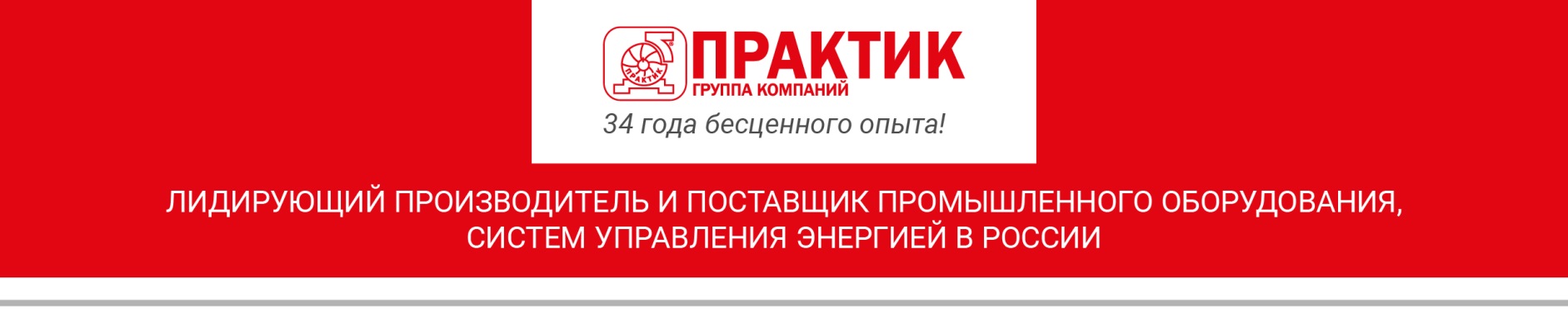 Опросный лист насосного оборудования №____Наименование объекта ______________________________________________________________Аналог_________________________ Да/ Нет                           Количество ________________ шт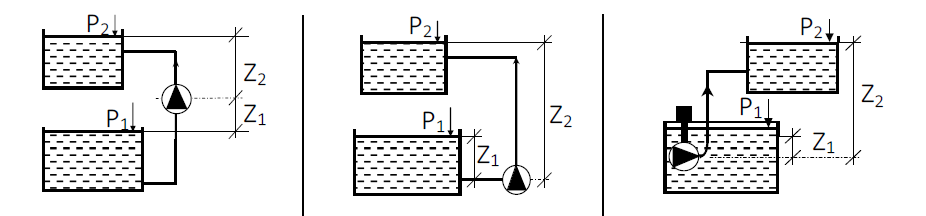 Z1 =Z2 =P1 =P2 =
Насос выше уровня воды______        Насос под заливом_________               Насос полупогружной________№ Параметры Ед. изм.Данные заказчика 1ФУНКЦИОНАЛЬНЫЕФУНКЦИОНАЛЬНЫЕФУНКЦИОНАЛЬНЫЕ1.1Расходм3/ч1.2Напорм.в.с.1.3Давление на входе / выходе (не более)кгс/см21.4Для полупогружных (погружных) насосов:1.5.1Глубина погружения (расстояние от поверхности жидкости до всасывающего патрубка)м2ПАРАМЕТРЫ ПЕРЕКАЧИВАЕМОЙ СРЕДЫПАРАМЕТРЫ ПЕРЕКАЧИВАЕМОЙ СРЕДЫПАРАМЕТРЫ ПЕРЕКАЧИВАЕМОЙ СРЕДЫ2.1Наименование перекачиваемой среды2.2Рабочая температура ,tp0С2.3Плотность при tpкг/м34УПЛОТНЕНИЕ ВАЛАУПЛОТНЕНИЕ ВАЛАУПЛОТНЕНИЕ ВАЛА4.1Сальниковое одинарное/двойное (С/СД)4.2Торцовое одинарное/двойное (5/55)5УСЛОВИЯ ЭКСПЛУАТАЦИИ (УСТАНОВКИ)УСЛОВИЯ ЭКСПЛУАТАЦИИ (УСТАНОВКИ)УСЛОВИЯ ЭКСПЛУАТАЦИИ (УСТАНОВКИ)5.1Климатическое исполнение и категория размещения при эксплуатации по ГОСТ 15150-695.2Класс взрывоопасности и пожарной зоны размещения по ПУЭ    5.3Необходимость подвода охлаждающей/обогревающей средыда/нет6ЭЛЕКТРОДВИГАТЕЛЬЭЛЕКТРОДВИГАТЕЛЬЭЛЕКТРОДВИГАТЕЛЬ6.1Мощность  кВт6.2Количество фаз6.3Частота сети ГцОрганизация ИННКонтактное лицо ФИОКонтактные данные: тел., mail